	Женева, 18 декабря 2015 годаУважаемая госпожа,
уважаемый господин,1	По просьбе председателя 13-й Исследовательской комиссии (Будущие сети, включая облачные вычисления, сети подвижной связи и сети последующих поколений) имею честь сообщить вам, что указанная Исследовательская комиссия, собрание которой состоится 29 апреля 2016 года, намеревается применить для утверждения вышеупомянутого проекта новой Рекомендации процедуру, описанную в разделе 9 Резолюции 1 (Дубай, 2012 г.) ВАСЭ.2	Название, резюме и место размещения проекта Рекомендации МСЭ-Т, предлагаемого к утверждению, содержатся в Приложении 1.3	Просьба ко всем Государствам – Членам МСЭ, Членам Сектора, Ассоциированным членам или Академическим организациям, располагающим информацией о принадлежащим им или другим сторонам патентах, которые могут полностью либо частично охватывать элементы проекта предлагаемой к утверждению Рекомендации, сообщить об этом БСЭ в соответствии с общей патентной политикой для МСЭ-Т/МСЭ-R/ИСО/МЭК.С имеющейся патентной информацией можно ознакомиться в онлайновом режиме на веб-сайте МСЭ-Т (www.itu.int/ipr/).4	Учитывая положения раздела 9 Резолюции 1, заранее благодарю вас за информацию о том, дает ли ваша администрация 13-й Исследовательской комиссии полномочия рассмотреть на своем собрании проект указанной Рекомендации на предмет ее утверждения, направленную в мой адрес до 2400 UTC 19 апреля 2016 года.Если какие-либо Государства-Члены сочтут, что рассматривать Рекомендацию на предмет ее утверждения не следует, им необходимо сообщить о причинах такого неодобрения и указать, какие возможные изменения могли бы способствовать дальнейшему рассмотрению и утверждению проекта Рекомендации.5	В случае если 70% или более Государств-Членов в своих ответах выскажутся за рассмотрение на собрании Исследовательской комиссии проекта указанной Рекомендации на предмет ее утверждения, то одно пленарное заседание 29 апреля 2016 года будет отведено для применения процедуры утверждения.В связи с этим предлагаю вашей администрации направить на собрание своего представителя. Администрациям Государств – Членов Союза предлагается сообщить фамилии глав их делегаций. Если ваша администрация желает быть представленной на собрании признанной эксплуатационной организацией, научной или промышленной организацией либо иным объединением, занимающимся вопросами электросвязи, то в соответствии с п. 239 Статьи 19 Конвенции МСЭ необходимо должным образом сообщить об этом Директору БСЭ.6	Повестка дня и вся соответствующая информация, касающаяся собрания 13-й Исследовательской комиссии, будут предоставлены в Коллективном письме 10/13 (будет опубликовано в ближайшее время).7	После собрания Директор БСЭ в циркулярном письме уведомит о принятом по данной Рекомендации решении. Эта информация будет также опубликована в Оперативном бюллетене МСЭ.С уважением,Чхе Суб Ли
Директор Бюро
стандартизации электросвязиПриложение: 1Приложение 1
(к Циркуляру 187 БСЭ)Резюме и место размещения текстаПроект новой Рекомендации МСЭ-Т Y.2772 (ранее Y.dpimec) (COM13-R035, будет опубликован в ближайшее время)Механизмы для сетевых элементов с обеспечением углубленного контроля пакетовРезюмеВ Рекомендации МСЭ-Т Y.2772 представлены механизмы для сетевых элементов с обеспечением углубленного контроля пакетов. Иными словами, в данной Рекомендации определяются аспекты процедур и методов углубленного контроля пакетов (DPI) в отношении пакетных сетей. Она предназначена для того, чтобы содействовать пониманию относящихся к DPI аспектов, касающихся методов, интерфейса, протокола, процедур, а также связанных с процессами аспектов продуктов, относящихся к DPI. _______________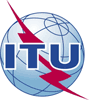 Международный союз электросвязиБюро стандартизации электросвязиМеждународный союз электросвязиБюро стандартизации электросвязи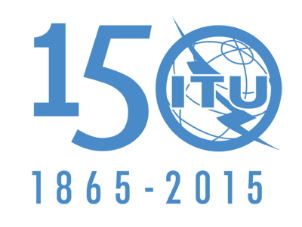 Осн.:Циркуляр 187 БСЭ
SG13/TK–	Администрациям Государств – Членов СоюзаТел.:
Факс:
Эл. почта:+41 22 730 5126
+41 22 730 5853
tsbsg13@itu.intКопии:–	Членам Сектора МСЭ-Т–	Ассоциированным членам МСЭ-Т–	Академическим организациям − Членам МСЭ–	Председателю и заместителям председателя 13-й Исследовательской комиссии–	Директору Бюро развития электросвязи–	Директору Бюро радиосвязиПредмет:Собрание 13-й Исследовательской комиссии, имеющее целью утверждение
проекта новой Рекомендации МСЭ-T Y.2772 (ранее Y.dpimec) в соответствии с положениями раздела 9 Резолюции 1 (Дубай, 2012 г.) ВАСЭ 
Женева, 29 апреля 2016 года